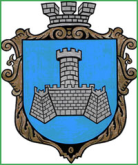 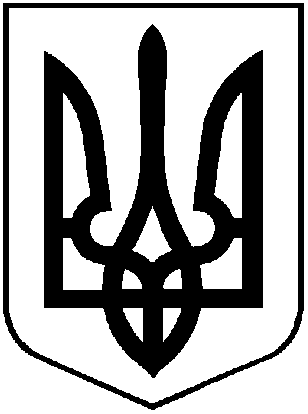 УКРАЇНА	ХМІЛЬНИЦЬКА МІСЬКА РАДА	     ВІННИЦЬКОЇ ОБЛАСТІВиконавчий комітетР І Ш Е Н Н Явід 14 квітня 2020 року                                                                                     №131Про  квартирний  облік  при  виконкомі міської радиРозглянувши заяви П. А. В., С. А. І., Б. Д. С. щодо внесення їх у список на позачергове отримання житла  у  зв’язку із досягненням ними повноліття, враховуючи п.50 постанови Кабінету Міністрів України від 24.09.2008 року №866 «Питання діяльності органів опіки та піклування, пов’язаної із захистом прав дитини», рішення виконавчого комітету міської ради від 24.10.2019р. №___ «Про взяття П. А. В. на квартирний облік на поліпшення житлових умов», рішення виконавчого комітету міської ради від 24.10.2019р. №___ «Про взяття С. А. І. на квартирний облік на поліпшення житлових умов», рішення виконавчого комітету міської ради від 21.11.2019р. №___ «Про взяття Б. Д. С. на квартирний облік на поліпшення житлових умов», відповідно до ст.46 Житлового кодексу Української РСР, підпункту 3 пункту 46 «Правил обліку громадян, які потребують поліпшення житлових умов, і надання їм жилих приміщень в Українській РСР», затверджених постановою Ради Міністрів Української РСР і Української республіканської Ради професійних спілок від 11.12.1984р. №470, керуючись ст.30,59 Закону України «Про місцеве самоврядування в Україні», виконком міської радиВИРІШИВ:1. Внести зміни до квартирної облікової справи П. А. В., ___ грудня 20__ року народження, особи з числа дітей позбавлених батьківського піклування, проживаючої за адресою: вул. М_____,___, м. Хмільник, Вінницька область, зарахувавши її до списку на отримання житла поза чергою.2. Внести зміни до квартирної облікової справи С. А. І., _____ жовтня 20___ року народження, особи з числа дітей, позбавлених батьківського піклування, проживаючої за адресою: вул. І___ Б____,___, м. Хмільник, Вінницька область, зарахувавши її до списку на отримання житла поза чергою.3. Внести зміни у пункт 1 рішення виконавчого комітету міської ради від                 21.11.2019 р. №____ «Про взяття Б. Д. С. на квартирний облік на поліпшення житлових умов», а саме: слова «дитину, позбавлену батьківського піклування» замінити на слова «дитину-сироту».4. Внести зміни до квартирної облікової справи Б. Д. С., ___січня 20___року народження, особи з числа дітей-сиріт, проживаючої за адресою: вул. 1 Т., __, кв.__, м. Хмільник, Вінницька область, зарахувавши її до списку на отримання житла поза чергою.5. Загальному відділу міської ради (Прокопович О.Д.) зазначити відповідні зміни в оригіналі рішення виконавчого комітету міської ради від 21.11.2019 р. №____.6. Управлінню житлово-комунального господарства та комунальної власності Хмільницької міської ради (Сташок І.Г.) внести відповідні зміни до квартирних облікових справ П. А. В., С. А. І., Б. Д. С.7. Контроль за виконання цього рішення покласти на заступників міського голови з питань діяльності виконавчих органів міської ради Загіку В.М. та Сташка А.В.Міський голова                                                        С.Б. Редчик